МУНИЦИПАЛЬНОЕ БЮДЖЕТНОЕ ОБРАЗОВАТЕЛЬНОЕ УЧРЕЖДЕНИЕ ДОПОЛНИТЕЛЬНОГО ОБРАЗОВАНИЯЦЕНТР ДЕТСКОГО ТВОРЧЕСТВА «СУЛПАН» ГОРОДСКОГО ОКРУГА ГОРОД УФА РЕСПУБЛИКИ БАШКОРТОСТАНУтвержденоПедагогическим советомПротокол № ____ от «__»__________ 201__ годаПредседательПедагогического совета,Директор___________Н.Р. Зарипова  Приказ №____ от ____________ г. ПОРЯДОК ОФОРМЛЕНИЯ ВОЗНИКНОВЕНИЯ, ИЗМЕНЕНИЯ, ПРИОСТАНОВЛЕНИЯ, ПРЕКРАЩЕНИЯ ОБРАЗОВАТЕЛЬНЫХ ОТНОШЕНИЙСОГЛАСОВАНО                                                                    РАССМОТРЕНОУправляющим советом                                                       Общим собранием работниковПротокол №___ от _________                                               Протокол №___ от _________               Уфа, 2016Общие положения   1.1Настоящий Порядок оформления возникновения, изменения, приостановления и прекращения образовательных отношений (далее Порядок) разработан в соответствии с положениями Федерального закона от 29 декабря 2012 г. №27З-Ф3 «Об образовании в Российской Федерации», иных нормативных правовых актов, Устава муниципального бюджетного образовательного учреждения дополнительного образования «Центр детского творчества «Сулпан» городского округа город Уфа Республики Башкортостан (далее — Учреждение), иных локальных нормативных актов Учреждения.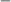 1.2. Под образовательными отношениями в Учреждении понимается совокупность общественных отношений по реализации права граждан на образование, целью которых является освоение учащимися содержания дополнительных общеобразовательных программ.1.3. Участниками образовательных отношений в Учреждении выступают учащиеся, родители (законные представители) несовершеннолетних учащихся, педагогические работники и их представители, Учреждение.1.4. Права и обязанности участников образовательных отношений определяются действующим законодательством.2.Порядок оформления возникновения образовательных отношений2.1. Прием в Учреждение лиц, достигших 14 лет, осуществляется по их заявлению. Прием лиц, не достигших 14-летнего возраста, осуществляется по заявлению их родителей (законных представителей) установленной Учреждением формы.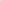 В заявлении указываются сведения об обучающемся (одном из родителей, законном представителе).  2.2 К заявлению о приеме также прикладываются:- медицинские документы о состоянии здоровья лица (при приеме на обучение по образовательным программам физкультурно-спортивной направленности); - согласие на обработку персональных данных учащихся;       2.3 При приеме лиц на обучение по дополнительным общеобразовательным программам за счет средств физических/юридических лиц помимо документов, указанных в п. 3.2 Правил приема обучающихся, предоставляется копия квитанции об оплате платных образовательных услуг.2.4 Учреждение вправе отказать в приеме в следующих случаях:2.4.1. Возраст ребенка не соответствует требованиям, установленным действующими нормативами, в том числе СанПиН.При отсутствии свободных мест.2.5  Основанием возникновения образовательных отношений является приказ директора Учреждения о приеме лица на обучение по дополнительной общеобразовательной программе (Приложение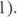 При	приеме	на обучение по	дополнительным общеобразовательным программам Учреждение обязано ознакомить поступающих лиц или их родителей (законных представителей) со следующими документами: -  Уставом Учреждения;         -	лицензией на осуществление образовательной деятельности; 	        - с образовательными программами и другими документами, регламентирующими организацию и осуществление образовательной деятельности, права и обязанности учащегося.Права и обязанности учащегося, предусмотренные законодательством об образовании и локальными нормативными актами Учреждения, возникают у учащегося с момента оформления приказа о приеме на обучение.При приеме на обучение за счет средств, физических (юридических) лиц изданию приказа предшествует заключение договора оказания платных образовательных услуг. Форма договора и порядок его заключения определяется Правилами оказания платных образовательных услуг.3. Порядок оформления изменения образовательных отношений 3.1 . Образовательные отношения изменяются в случае изменения условий получения учащимися образования, повлекшего за собой изменения взаимных прав и обязанностей учащихся и Учреждения.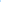 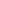 3.2 Образовательные отношения могут быть изменены как по инициативе учащихся, родителей , (законных представителей) несовершеннолетних учащихся по их заявлению в письменной форме, так и по инициативе Учреждения.3.3 Изменение образовательных отношений при переводе учащегося с одного объединения в другое, на обучение с одной направленности на  другую оформляется приказом директора Учреждения (Приложение 2) на основании заявления учащихся, родителей (законных представителей) несовершеннолетних учащихся.3.4 Изменение образовательных отношений при переводе на обучение по индивидуальному учебному плану оформляется приказом директора Учреждения (Приложение З) на основании представления педагога дополнительного образования с согласия учащихся, родителей (законных представителей) несовершеннолетних учащихся.3.5 При изменении образовательных отношений с учащимся, осваивающим дополнительную общеобразовательную программу на основании договора об оказании платных образовательных услуг, на основании заявления учащихся, родителей (законных представителей) несовершеннолетних учащихся издается приказ и заключается дополнительное соглашение к указанному договору.Порядок оформления приостановления образовательных отношений4.1 Приостановление образовательных отношений осуществляется в следующих случаях:-пребывания в условиях карантина;-прохождения санаторно-курортного лечения;-отпуска родителей (законных представителей);-иные случаи в соответствии с семейными обстоятельствами.4.2. Образовательные отношения приостанавливаются на основании письменного заявления родителей (законных представителей) учащегося, в котором указываются сроки и причины приостановления с приложением необходимых документов (Приложение 4). При этом издается приказ.В случае приостановления образовательных отношений за учащимися сохраняется место в Учреждении.В случае приостановления образовательных отношений между Учреждением и учащимся, осваивающим дополнительную общеобразовательную программу за счет средств физических (юридических) лиц, плата за обучение в соответствии с Договором об оказании платных образовательных услуг не взимается.В случае, если учащийся не приступил к продолжению освоения дополнительной общеобразовательной программы в срок, указанный в заявлении о приостановлении, образовательные отношения прекращаются.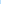 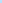 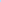 Порядок оформления прекращения образовательных отношений5.1 Образовательные отношения прекращаются в связи с отчислением учащегося:-  в связи с получением образования (завершением обучения);      - досрочно по основаниям, указанным в Положении о переводе, отчислении и восстановлении учащегося.5.2. Основанием для прекращения образовательных отношений является приказ директора Учреждения об отчислении учащегося.5.3. Приказ директора Учреждения об отчислении в связи с освоением дополнительной общеобразовательной программы (Приложение 5) издается на основании представления педагога дополнительного образования;5.4. Приказ директора Учреждения об отчислении по инициативе учащихся и (или) родителей (законных представителей) несовершеннолетних учащихся (Приложение 6) издается на основании заявления родителей  (законных представителей) несовершеннолетних учащихся;5.5. Приказ директора Учреждения об отчислении по обстоятельствам, не зависящим от воли учащихся и (или) родителей (законных представителей) несовершеннолетних учащихся и Учреждения, в том числе в случае ликвидации Учреждения приказом директора Учреждения (Приложение 7) издается на основании соответствующих документов.5.6. Приказ директора Учреждения об отчислении в случае пропуска учащимся занятий длительное время (более двух месяцев подряд) (Приложение 8) издается на основании представления педагога дополнительного образования;5.7 Приказ директора Учреждения об отчислении в случае, если учащийся не приступил к продолжению освоения дополнительной общеобразовательной программы после приостановления образовательных отношений в срок, указанный в соответствующем заявлении (п. 4.2. настоящего Положения) (Приложение 9) издается на основании представления педагога дополнительного образования;5.8 Приказ директора Учреждения об отчислении в связи с расторжением договора об оказании платных образовательных услуг по неуважительной причине (просрочка в оплате) (Приложение 10) издается на основании представления педагога дополнительного образования; 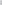 5.9 Досрочное прекращение образовательных отношений по инициативе родителей (законных представителей) учащегося не влечет для них каких-либо дополнительных обязательств перед Учреждением.5.10 Права и обязанности учащегося, предусмотренные законодательством об образовании и локальными нормативными актами Учреждения, прекращаются с даты его отчисления.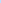 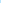 5.11 При досрочном прекращении образовательных отношений  Учреждение по запросу учащегося (родителя, законного представителя) выдает справку об обучении или о периоде обучения по образцу, самостоятельно устанавливаемому Учреждением.5.12 При досрочном прекращении образовательных отношений, в случае освоения учащимся дополнительных общеобразовательных программ за счет средств физических или юридических лиц, порядок возврата неиспользованной части оплаты определяется Положением об оказании платных образовательных услуг.Заключительные положения6.1 Настоящее Положение вступает в действие с момента его утверждения директором Учреждения.6.2 Изменения и дополнения в настоящее Положение могут быть внесены в связи с изменениями действующего законодательства.6.3 Лица, виновные в нарушении норм настоящего Порядка, несут ответственность в соответствии с действующим Законодательством.Приложение 1Бланк образовательного учрежденияО приёме№ _____                                                                             «__» ________ 201_г. На основании заявления, в соответствии с   Правилами приема в МБОУ ДО «_______________________»,   приказываю:Принять на обучение по дополнительной общеобразовательной программе в объединение «____________________________________» _____________________ направленности, нормативный срок обучения _________ лет, следующих лиц:ФИО….. ……..1.Принять на обучение по дополнительной общеобразовательной программе в объединение «____________________________________» _____________________ направленности, нормативный срок обучения _________ лет, следующих лиц:ФИО….. ……..     Директор                                                          ФИОПриложение 2Бланк образовательного учреждения«О переводе»На основании личного заявления в соответствии с п. 2.3. Положения о переводе, отчислении и восстановлении учащихся приказываю:       Перевести ______________________ из объединения «__________________»                                 ФИО обучающегося            __________________направленности   в  объединение «_______________» __________________ направленности с «___» _____________ 20____ г.                                                                                                                                                                                                 Директор                                                                                   ФИО  Приложение 3Бланк образовательного учреждения«О переводе»  В связи высоким уровнем освоения дополнительной общеобразовательной программы на основании представления педагога дополнительного образования  в соответствии с п. 2.4. Положения о переводе, отчислении и восстановлении учащихся п р и к а з ы в а ю:	1.	Перевести  ____________________________________________,ФИО обучающегосяобучающегося 	по 	дополнительной 	общеобразовательной 	программе _____________________________	направленности 	_______________ объединение____________________________________________________  на индивидуальный учебный план с «___»___________ 20___ г.	Директор	ФИОПриложение 4Дополнительно соглашение №______к договору на оказание платных дополнительных образовательных услуг № ______ от «____» ________ _________ г.г. Уфа                                                                                                  « ___ » _____________ 201__ г.Муниципальное бюджетное образовательное учреждение дополнительного образования«______________________________» (далее – Исполнитель) на основании лицензии № ________ от _________ г., выданной Управлением по контролю и надзору в сфере образования Республики Башкортостан срок действия – бессрочно, в лице директора _____________________________, действующего на основании Устава Исполнителя, с одной стороны, и_____________________________________________________________________________________ (фамилия, имя, отчество и статус законного представителя несовершеннолетнего – мать, отец, опекун, попечитель и т. д.) (далее «Заказчик»), действующий в интересах несовершеннолетнего обучающегося  ______________________________________________________________________(фамилия, имя, отчество. ребенка, дата рождения, его место жительства, телефон)(далее «Учащийся», «Потребитель»), с другой стороны, в соответствии с Гражданским кодексомРоссийской Федерации, Федеральным законом от 29.12.2012г. № 273-ФЗ «Об образовании в Российской Федерации», Законом Российской Федерации «О защите прав потребителей», а также Правилами оказания платных образовательных услуг, утвержденными ПостановлениемПравительства Российской Федерации от 15.08.2013 г. №706 «Об утверждении Правил оказания платных образовательных услуг», заключили настоящее дополнительное соглашение к договору № _____ от ___________ (далее – Договор) о нижеследующем:Обучающийся переводится с _________________________________ на (Варианты: на индивидуальный план обучения с сокращением сроков освоения образовательной программы)Все остальные положения Договора сохраняют свою силу.Дополнительное соглашение вступает в силу с момента его заключения.Приложение 5Директору Муниципального бюджетного образовательного учреждения дополнительного образования детей ___________________________________                         Ф.И.О. родителей                адрес по прописке;  по факту                телефон домашний, сотовыйзаявлениеВ связи с ____________________________________________________                 указать причинупрошу предоставить перерыв в   освоении мной (моим ребенком) _________________________________________________________________                                                           (Ф.И.О. учащегося (ейся), полностью)дополнительной 	общеобразовательной 	программы________________________________________________вобъединении____________________________________________________ направленности _________________________________________ сроком с _____________ по ______________.Дата                                                                               Подпись________________________Приложение 6.Бланк образовательного учреждения«Об отчислении»В связи с освоением дополнительных общеобразовательных программ, на основании представления педагогов дополнительного образования,  в соответствии с п. 3.1.1 п. 3.1 Положения о порядке перевода, отчисления и восстановления учащихся, п р и к а з ы в а ю: 1. Отчислить из Учреждения следующих обучающихся:1)2)3)	Директор	                                                                                        ФИОПриложение 7Бланк образовательного учреждения«Об отчислении»	 На основании личного заявления/заявления родителя/законного представителя, в соответствии с п. 3.1.2 п. 3.1 Положения о порядке перевода, отчисления и восстановления учащихся, п р и к а з ы в а ю:1. Отчислить из Учреждения ______________________________________                                                                                                                     (Ф.И.О. учащегося (ейся), полностью)обучающегося по дополнительной общеобразовательной программе _________________________________________________________________в объединении______________________________________________________направленности___________________________________________________Директор	                                                                                         ФИОПриложение 8Бланк образовательного учреждения«Об отчислении»В связи с _____________________________________________________указать причинуна основании ______________________________, в соответствии с п. 3.1.3, п. 3.1 Положения о порядке перевода, отчисления и восстановления учащихся, п р и к а з ы в а ю:1. Отчислить из Учреждения ______________________________________                                                                                                                     (Ф.И.О. учащегося (ейся), полностью)обучающегося по дополнительной общеобразовательной программе _________________________________________________________________в объединении______________________________________________________направленности_________________________________________	Директор	                                                                               ФИОПриложение 9Бланк образовательного учреждения«Об отчислении»В связи с нарушением устава Учреждения, п. _____ Правил внутреннего распорядка учащихся, выразившегося в (совершении (указываются конкретные действия), с учетом мнения Управляющего совета Учреждения (протокол от _______ № ___), в соответствии с п. 3.1.4, п. 3.1 Положения о порядке перевода,    отчисления     и восстановления учащихся,     п р и к а з ы в а ю:1. Отчислить из Учреждения ______________________________________                                                                                                                     (Ф.И.О. учащегося (ейся), полностью)обучающегося по дополнительной общеобразовательной программе _________________________________________________________________в объединении______________________________________________________направленности__________________________________________________ .	Директор	                                                                                ФИОПриложение 10Бланк образовательного учреждения«Об отчислении»В связи с пропуском занятий по освоению дополнительной общеобразовательной программы ______________________ направленности (объединение ____________) с «__» _______ 20____ г. по «___» ______ 20___ г., на основании представления педагога дополнительного образования, в соответствии с п. 3.1.5, п. 3.1 Положения о порядке перевода, отчисления и восстановления учащихся, п р и к а з ы в а ю:	1.	Отчислить из Учреждения ________________________________                                                                                                                     (Ф.И.О. учащегося (ейся), полностью)обучающегося по дополнительной общеобразовательной программе _________________________________________________________________в объединении______________________________________________________направленности_________________________________________ .	Директор	                                                                                   ФИОПриложение 11Бланк образовательного учреждения«Об отчислении»На основании представления педагога дополнительного образования, в соответствии  с п. 3.1.6,  п. 3.1 Положения о порядке перевода, отчисления и восстановления учащихся, п р и к а з ы в а ю:1. Отчислить из Учреждения _______________________________________                                                                                                                     (Ф.И.О. учащегося (ейся), полностью)обучающегося по дополнительной общеобразовательной программе_______ _________________________________________________________________ в объединении_______________________________________________________ направленности_______________________________________________как не приступившего к занятиям после приостановления образовательных отношений.	Директор	                                                                                     ФИОПриложение Бланк образовательного учрежденияОб отчислении№____                                                                                  «___»________ 201__ гВ связи с нарушением условий договора оказания платных образовательных услуг от «___» _____ 20___ г. № _____ в части своевременной оплаты за обучение по освоению дополнительной общеобразовательной программы ___________________ направленности_____________________________________________________ (объединение _______________, на основании представления педагога дополнительного образования, в соответствии  с  п. 3.1.7, п. 3.1 Положения о порядке перевода, отчисления и восстановления учащихся,   п р и к а з ы в а ю:Расторгнуть договор об оказании платных образовательных услуг от«___» _____ 20___ г. № _____ ;Отчислить _________________________________ из Учреждения.ФИО учащегосяДиректор 									            ФИО Адреса, реквизиты и подписи сторон.Исполнитель: МБОУ ДО  «________________» Юридический адрес:Фактический адрес:Реквизиты: Телефон:Директор _____________ /                    /М.П.Заказчик:___________________________________________ _______________________________________(фамилия, имя, отчество, статус и др.)Паспорт: серия _______№______________Выдан_____________________________________________________________________________________________________________________Адрес 	места 	жительства 	или 	места нахождения:______________________________________________________________________________________ _____________________________________ Контактные телефоны заказчика:сотовый (_______)______________________ Подпись:_______________________/_________________/